Уважаемые пассажиры!Для проезда инвалидов по зрению с собаками-проводниками необходимо предъявить сотруднику метрополитена на контрольно-пропускном пункте документы: удостоверение личности;документы, подтверждающие инвалидность по зрению; Паспорт на собаку-проводника для слепого.На собаку-проводника должен быть одет намордник, шлейка со специальными знаками. На знаке нанесен красный крест и надпись – «Собака-проводник слепого».Перед началом спуска на платформу необходимо сообщить сотруднику метрополитена наименование станции назначения и получить устный инструктаж об особенностях нахождения на станции метрополитена, проезда на эскалаторе и в вагоне электропоезда. Провоз собаки-проводника осуществляется БЕСПЛАТНО. При условии, что она непосредственно сопровождает лицо, которое в ней нуждается – инвалида по зрению.Для личной безопасности при проезде в метрополитене инвалидам по зрению с собаками-проводниками рекомендуется:На станциях «Уралмаш» и «Машиностроителей» для спуска на платформу или подъема в вестибюли станций пользоваться только лестничными маршами.Быть предельно внимательными при проходе через двери типа «Метро».Быть предельно внимательными при входе, сходе и перемещении на эскалаторах станций.* * *Желаем Вам приятной поездки!специальный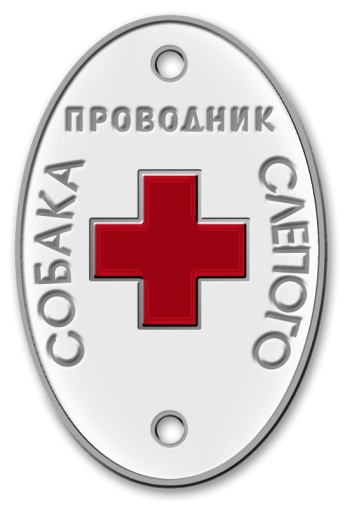 знак